МЫ РАДЫ СОТРУДНИЧАТЬ:Заведующий Львова Ольга АнатольевнаСтарший воспитатель Колесова Елена НиколаевнаАдрес учреждения:город Ярославль, ул. Салтыкова-Щедрина, 40 аТелефон (факс): (4852) 30-34-14E-mail: yardou075@yandex.ruСайт: http://mdou75.edu.yar.ruМуниципальный ресурсный центрМСО города Ярославля«Обеспечение качества дошкольного образования в условиях реализации ФГОС ДО: внутрифирменный мониторинг качества образования» (МДОУ «Детские сады № 40, 72, 75, 93, 107, 182»)ПЕРЕЧЕНЬ МАТЕРИАЛОВ ИЗ ОПЫТА РАБОТЫ МДОУ «Детский сад № 75»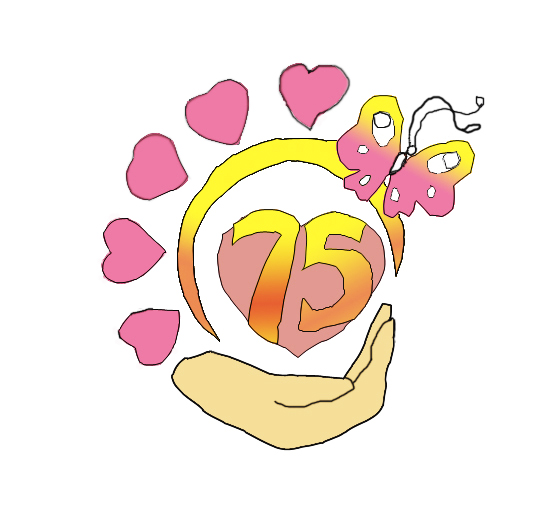 город Ярославль, 2018 годКлючевая идея: создание системы качественного развития ДОУ в условиях реализации ФГОС ДО.  Доминирующим элементом этой   системы является эффективное управление, которое позволит обеспечить улучшение качества  предоставляемых ДОУ образовательных услуг.Цели: Стратегическая цель - обеспечение модернизации системы управления ДОО через создание системы внутрифирменного менеджмента качества в ДОО.Тактическая цель – определение основных структурных компонентов системы внутрифирменного менеджмента качества ДОО, освоение процедур и руководящих принципов управления качеством образования и его оценки, а также обсуждение возможных решений проблемы повышения качества предоставляемых учреждением образовательных услуг.Направления деятельности МДОУ «Детский сад № 75»:- «Создание системы внутреннего мониторинга качества образования в ДОУ»- «Организация системы внутренних аудитов в ДОУ»- «Реализация Управленческой политики в области качества»- «Комплексное планирование деятельности ДОУ: механизмы стратегического планирования, организационно-методические и управленческие аспекты деятельности административного совета учреждения по планированию»- «Программа психолого-педагогического сопровождения педагогов, самореализации в профессиональной деятельности  в рамках управленческого, методического аудита»- «Управление развитием: номенклатура дел ДОУ» (разработка и систематизация локальных актов, обеспечивающих систему менеджмента качества образовани, организация делопроизводства, правовые и кадровые документы в ДОУ)- «Совершенствование профессиональной            компетентности руководителей, старших        воспитателей ДОУ по вопросам разработки необходимых локальных актов в ДОУ, регулирующих управленческую политику в области качества в контексте реализации ФГОС ДО»- «Система мониторинга качества образования в ДОУ: актуализация проблемы организации и содержания РППС в ДОУ в контексте ФГОС ДО» (основные направления деятельности руководителя по обеспечению эффективной РППС в ДОУ, алгоритм оценки эффективности РППС в ДОУ, критерии и показатели оценки эффективности РППС в ДОУ)- «Управленческая политика качества работы ДОО: реализация деятельности по безопасности в дошкольном образовательном учреждении»- «Политика руководителя ДОУ по организации взаимодействия специалистов ДОУ, социальных партнеров в рамках обучения дошкольников правилам дорожного движения»- «Повышение профессиональной компетентности младших воспитателей ДОУ как необходимое условие повышения качества услуги присмотра и ухода в ДОУ»- «Стратегия руководителя ДОУ в рамках антитеррористической политики»